  Topic Web: Shipwrecked     Year 2, Spring Term 1 2020 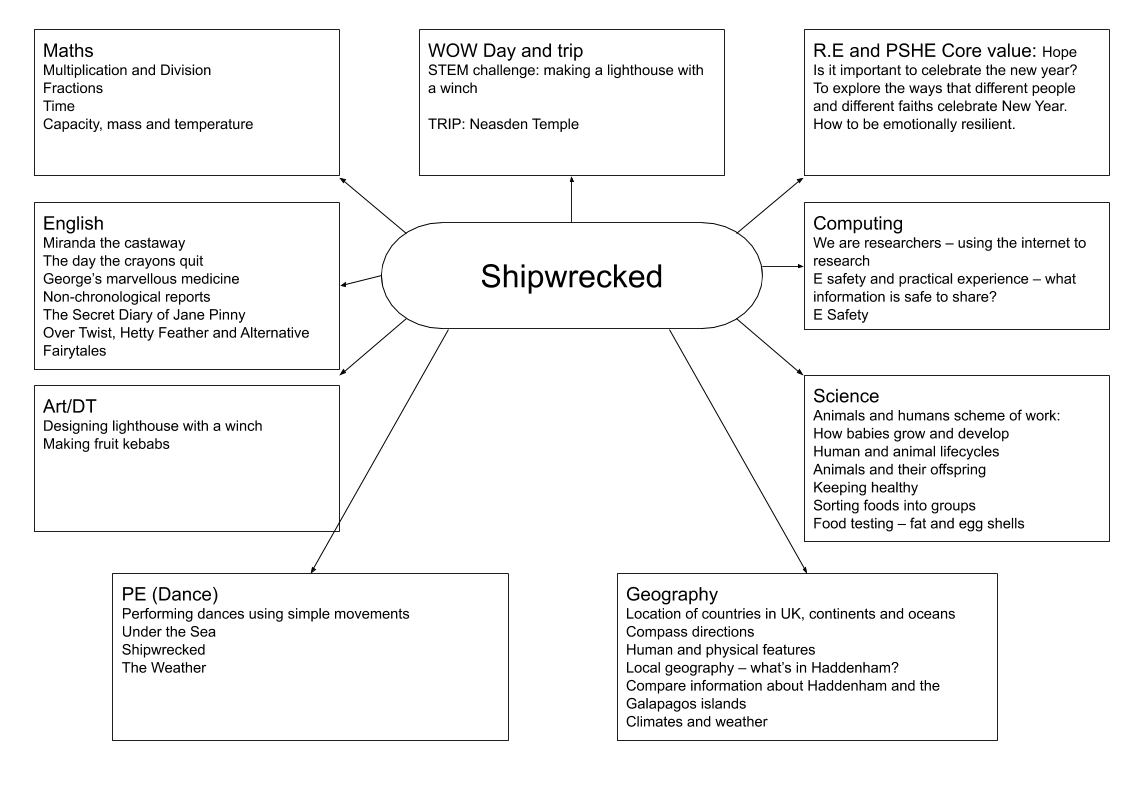 